NÁRODNÁ RADA SLOVENSKEJ REPUBLIKYVIII. volebné obdobieČíslo:          /2021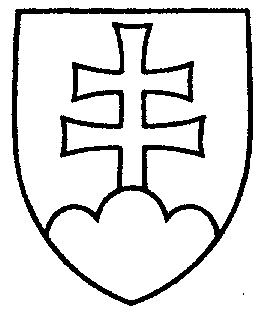 NávrhUZNESENIENÁRODNEJ RADY SLOVENSKEJ REPUBLIKYz 2021k návrhu strategických zámerov činnosti Sociálnej poisťovne na obdobie rokov 2021 - 2026            (tlač 486)Národná rada Slovenskej republikys c h v a ľ u j enávrh strategických zámerov činnosti Sociálnej poisťovne na obdobie rokov  2021 - 2026.